Amendments to B/C RegulationsRegulations for radiosonde descent data.Submitted by Tanja Kleinert (EUMETNET), Alexander Cress, Sibylle Krebber (DWD) _______________________________________________________________________Summary and Purpose of DocumentThis document proposes to add the new BUFR sequence 3 09 056 for radiosonde descent data reporting as Annex III to B/C25._______________________________________________________________________ACTION PROPOSEDThe meeting is requested to review and approve the contents for inclusion to the WMO Manual on Codes, Volume I.2 - Part C.DISCUSSIONSeveral members currently are changing over to the new radiosonde Vaisala RS41 and sounding system MW41. RS41/MW41 offers the functionality to provide radiosonde descent data. A few members (e.g. DWD and FMI) started to exchange these descent data from their radiosonde stations internationally. The data are very interesting for users because the data provide additional information of the atmosphere without large financial impact for data providers and data users.DWD and FMI started to report these radiosonde descent data by using BUFR template B/C26 – ‘Regulations for reporting TEMP DROP data in TDCF’ (BUFR309053). NWP users evaluated the radiosonde descent data from DWD and FMI, which lead to positive results, briefly described below. According to first feedback received from NWP users, the template B/C26 seems to be unsuitable for radiosonde descent data reporting because users would like to know at which radiosonde station the sounding was launched. Furthermore, it is essential to know whether the sounding equipment carried a parachute because the drop speed might have a significant impact on the quality of the data. Within an NWP system data users will want to treat ascent and descent data separately for duplicate checking, monitoring and blacklisting. Hence, it is proposed to add the new sequence <3 09 056> proposed in Doc 2.4(x) as Annex III to B/C25.DWD evaluated radiosonde descent data of four German stations within the period 01.05.2017 – 20.05.2017 by comparing radiosonde data of descents (4 stations) and ascents (all German stations) with 3-h global model forecasts. DWD reported about the following results:Wind speed and relative humidity bias similar between ascending and descending dataRMS of ascending and descending data very similarLarger temperature bias of descending data in stratosphereResume so far: Radiosonde descending data are useful for data assimilationMore information in BUFR format (parachute yes/no etc.) would be usefulThe red curves in the plots below show the average over all data per pressure interval available in high resolution (e.g. 925 hPa to 850 hPa). The blue curves show the average over all active data per pressure interval used in first guess check (only mandatory levels). Results regarding temperature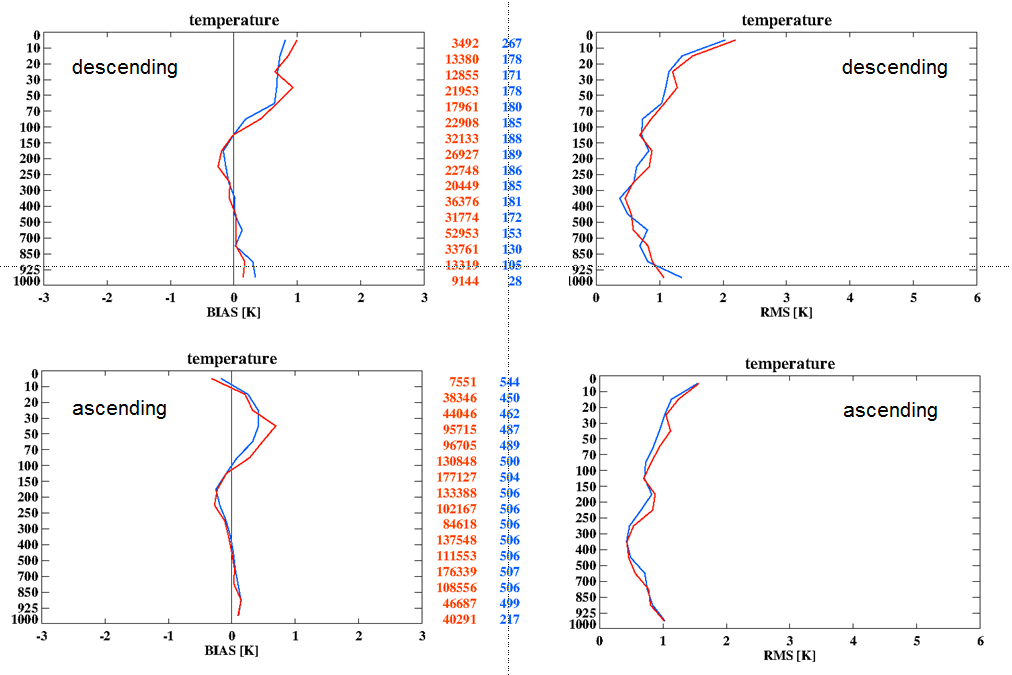 Results regarding wind speed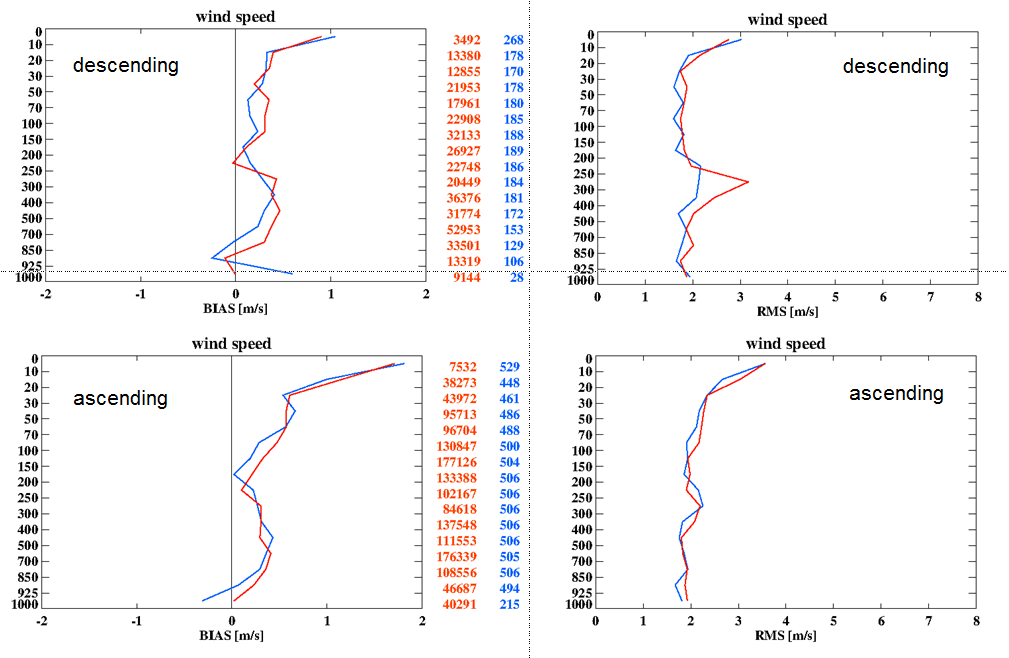 Results regarding relative humidity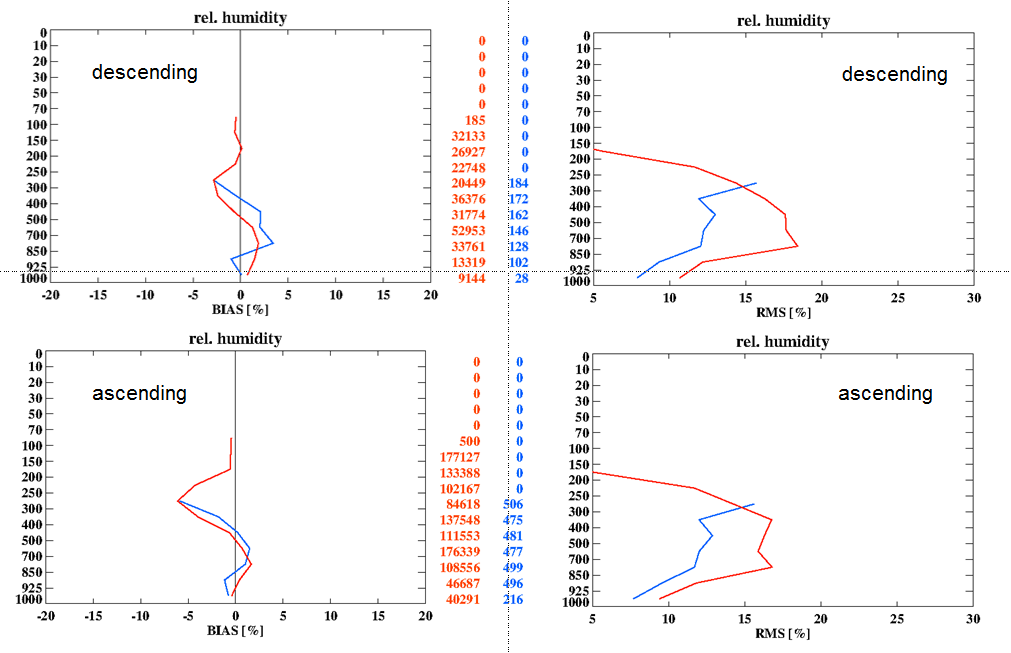 PROPOSALAdd new notes under B/C 25 Regulations:(6)	If the radiosonde and sounding system are capable to report data during the descent of the radiosonde, sequence <3 09 056> shall be used for reporting radiosonde descent data as outlined in Annex III. Add new Annex III to B/C 25 Regulation:ANNEX III TO B/C25 – RegulationsTM 309056 – BUFR template for P, T, U and wind vertical profiles suitable for radiosonde descent dataThis BUFR template for P, T, U and wind profiles further expands as follows:Regulations:Regulations B/C25.1 shall apply with following ammendments:Bufr edition 4 is requiredThe international data sub-category shall be included at all observation times as follows:
	= 014 for radiosonde descent data,
	= 015 for radiosonde descent data from ships,
	= 016 for radiosonde descent data from mobil stations. Regulations B/C25.3 shall applyRegulations B/C25.7 to B/C25.9, inclusive, shall apply.Notes:If a parachute is used, the descriptor <0 02 016> ‘Radiosonde configuration’ in sequence <3 01 128> shall be encoded with bit no. 3 set to 1. WORLD METEOROLOGICAL ORGANIZATIONCOMMISSION FOR BASIC SYSTEMS-----------------------------FIRST MEETING OFINTER-PROGRAMME EXPERT TEAM ON
CODES MAINTENANCEGENEVA, SWITZERLAND, 24 - 28 JULY 2017IPET-CM-I / Doc. 3.1 (1)(12. 07. 2017)-------------------------ITEM 3.1ENGLISH ONLY(Sequence for representation of radiosonde descent data)3 09 0563 01 150WIGOS identifier0 02 011Radiosonde type0 02 013Solar and infrared radiation correction0 02 014Tracking technique/status of system used0 02 003Type of measuring equipment used3 01 128Additional information on radiosonde ascentValid also for radiosonde decent3 01 113Date/time of launchOr drop respectively0 08 091Coordinates significance= 2 Start of observation3 01 021Latitude/longitude (high accuracy)0 07 007HeightBegin of descending of radiosonde above mean sea level0 08 091Coordinates significanceSet to missing (cancel) 1 01 000Delayed replication of 1 descriptor0 31 002Extended delayed descriptor replication factor3 03 054Temperature, dewpoint and wind data at a pressure level with radiosonde position1 01 000Delayed replication of 1 descriptor0 31 001Delayed descriptor replication factor3 03 051Wind shear data at a pressure level with radiosonde positionIdentification of drop site and instrumentationWIGOS identifier3 01 1500 01 125 WIGOS identifier series Numeric, 00 01 126 WIGOS issuer of identifier Numeric, 00 01 127 WIGOS issue number Numeric, 00 01 128WIGOS local identifier (character) CCITT IA50 02 011Radiosonde typeCode table0 02 013Solar and infrared radiation correctionCode table0 02 014Tracking technique/status of system usedCode table0 02 003Type of measuring equipment usedCode tableAdditional information on radiosonde ascent3 01 1280 01 081Radiosonde serial numberCCITT IA50 01 082Radiosonde ascension numberNumeric, 00 01 083Radiosonde release numberNumeric, 00 01 095Observer identificationCCITT IA50 02 015Radiosonde completenessCode table0 02 016Radiosonde configuration (3 = Parachute)Flag table0 02 017 Correction algorithms for humidity measurementsCode table0 02 066Radiosonde ground receiving systemCode table0 02 067Radiosonde operating frequencyHz, scale -50 02 080Balloon manufacturerCode table0 02 081Type of balloonCode table0 02 082Weight of balloonkg, scale 30 02 083Type of balloon shelterCode table0 02 084Type of gas used in balloonCode table0 02 085Amount of gas used in balloonkg, scale 30 02 086Balloon flight train lengthm, scale 10 02 095Type of pressure sensorCode table0 02 096Type of temperature sensorCode table0 02 097Type of humidity sensorCode table0 02 103RadomeFlag table0 02 191Geopotential height calculationCode table0 25 061Software identification and version numberCCITT IA50 35 035Reason for terminationCode tableDate/time of drop3 01 1130 08 021Time significance (= 18 Launch time)Code table3 01 011YearYearMonthMonthDayDay3 01 013HourHourMinuteMinuteSecondSecondHorizontal and vertical coordinates of drop site0 08 091Coordinates significance (= 2 Start of observation)Code tableLatitude/longitude (high accuracy)3 01 0210 05 001Latitude (high accuracy)Degree, scale 50 06 001Longitude (high accuracy)Degree, scale 50 07 007Height0 08 091Coordinates significance (Set to missing (cancel))Temperature, dewpoint and wind data at pressure levels1 01 000Delayed replication of 1 descriptor0 31 002Extended delayed descriptor replication factorNumericTemperature, dewpoint and wind data at a pressure level with radiosonde position3 03 0540 04 086Long time period or displacement (since launch time)Second0 08 042Extended vertical sounding significanceFlag table0 07 004PressurePa, scale –10 10 009Geopotential height gpm0 05 015Latitude displacement since launch site (high accuracy)Degree, scale 50 06 015Longitude displacement since launch site (high accuracy)Degree, scale 50 12 101Temperature/air temperatureK, scale 20 12 103Dewpoint temperatureK, scale 20 11 001Wind directionDegree true0 11 002Wind speedm s–1, scale 1Wind shear data1 01 000Delayed replication of 1 descriptor0 31 001Delayed descriptor replication factorNumericWind shear data at a pressure level3 03 0510 04 086Long time period or displacement (since launch time)Second0 08 042Extended vertical sounding significanceFlag table0 07 004PressurePa, scale –10 05 015Latitude displacement since launch site (high accuracy)Degree, scale 50 06 015Longitude displacement since launch site (high accuracy)Degree, scale 50 11 061Absolute wind shear in 1 km layer belowm s–1, scale 10 11 062Absolute wind shear in 1 km layer abovem s–1, scale 1